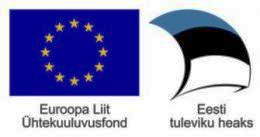 Vormid„Aruküla aleviku raudteepeatuse „pargi ja reisi“ parkla ning ca 800 m kergliiklustee ehitamine omanikujärelevalve teenused“Aruküla  2016Vorm 1Hankija: Raasiku vallavalitsusHange: „Aruküla aleviku raudteepeatuse „pargi ja reisi“ parkla ning ca 800 m kergliiklustee ehitamine omanikujärelevalve teenused“Pakkuja taotlus riigihankes osalemiseksOleme tutvunud hankedokumendi ja nende lisadega, kinnitame esitatud tingimuste ülevõtmist ja esitame pakkumuse üksnes kõigi nende asjaolude kohta, mille kohta hankija soovib võistlevaid pakkumusi.Kinnitame, et oleme tutvunud hankes esitatud tingimuste ning selle lisadega.Kinnitame, et omame kõiki võimalusi, vahendeid hankelepingu nõuetekohaseks täitmiseks ning nõustume kõrvaldama kõik puudused nende esinemise korral.Kinnitame, et nõustume hankija õigusega teha järelepärimisi, kontrollimaks meie kvalifikatsiooni ja meie pakkumuses esitatud andmete vastavust hankes sätestatud tingimustele.Kinnitame, et meie pakkumus on jõus 90 päeva pakkumuse esitamise tähtpäevast arvates.Kinnitame, et tagame hanke dokumendis ja nende lisades esitatud nõuetele vastava omanikujärelevalve teostamise.Nimi		_____________________________Ametinimetus	_____________________________                                /allkirjastatud digitaalselt/Vorm 2 Hankija: Raasiku vallavalitsusHange: „Aruküla aleviku raudteepeatuse „pargi ja reisi“ parkla ning ca 800 m kergliiklustee ehitamine omanikujärelevalve teenused“Täidetud lepingute nimekiriPakkuja/Ühispakkujate 2013-2015 täidetud sarnaste omanikujärelevalve teostamise nimekiri:Pakkuja peab olema viimase kolme aasta jooksul (2012-2015) teostanud omanikujärelevalvet vähemalt kolm riigihanke esemele analoogse (parkla ja kergliiklustee) töömahuga töö osas. Pakkuja esitab teostatud hankelepingu esemele samaväärsete asfaldkattega (min 1000m2) tööde nimekirja, milles kajastub olulisemate tööde maksumus, tegemise aeg ja kinnituse selle kohta, et need tööd tehti sõlmitud lepingute ja hea tava kohaselt.Kinnitame, et käesolevas nimekirjas nimetatud omanikujärelevalve teenused on teostatud lepinguga ja hea tava kohaselt. Märkused: ___________________________________________________Nimi		_____________________________Ametinimetus	_____________________________                                /allkirjastatud digitaalselt/Vorm 3Hankija: Raasiku vallavalitsusHange: „Aruküla aleviku raudteepeatuse „pargi ja reisi“ parkla ning ca 800 m kergliiklustee ehitamine omanikujärelevalve teenused“Ühispakkujate kinnitus solidaarse vastutuse kohta Kinnitame, et ühispakkujad ______________________________________ ja _____________________________________/nimi ja registrikood /					/nimi ja registrikood/vastutavad hankelepingu täitmise eest solidaarselt. Nimi		_____________________________Ametinimetus	_____________________________                                /allkirjastatud digitaalselt/Vorm 4Hankija: Raasiku vallavalitsusHange: „Aruküla aleviku raudteepeatuse „pargi ja reisi“ parkla ning ca 800 m kergliiklustee ehitamine omanikujärelevalve teenused“Pakkuja kinnitused hankemenetlusest kõrvaldamise aluste puudumise kohtaKinnitame, et meid ega meie seaduslikku esindajat ei ole kriminaal- ja väärteomenetluses karistatud kuritegeliku ühenduse organiseerimise ega sinna kuulumise eest, riigihangete nõuete rikkumise ja kelmuse ega ametialaste, rahapesuga seonduvate ega maksualaste süütegude toimepanemise eest, meie kohta ei ole karistusregistris kehtivaid karistusandmeid karistusregistri seaduse kohaselt ning meil puudub kehtiv karistus meie elu- ja asukohariigi õigusaktide alusel (riigihangete seaduse § 38 lg 1 p 1).Kinnitame, et me ei ole pankrotis ega likvideerimisel, meie äritegevus ei ole peatatud ning me ei ole muus sellesarnases seisukorras meie asukohamaa seaduse kohaselt (riigihangete seaduse § 38 lg 1 p 2).Kinnitame, et meie suhtes ei ole algatatud sundlikvideerimist ega muud sellesarnast menetlust meie asukohamaa seaduse kohaselt (riigihangete seaduse § 38 lg 1 p 3).Nimi		_____________________________Ametinimetus	_____________________________                                /allkirjastatud digitaalselt/											Vorm 5Hankija: Raasiku vallavalitsusHange: „Aruküla aleviku raudteepeatuse „pargi ja reisi“ parkla ning ca 800 m kergliiklustee ehitamine omanikujärelevalve teenused“Kinnitame, et oleme täitnud kõik oma kohustused riiklike ja kohalike maksude osas. Anname nõusoleku kohalike ja riiklike maksude tasumise kohta järelepärimise tegemiseks Maksu- ja Tolliametile või muule õiguspädevale institutsioonile.Märkused: ______________________________________________________Nimi		_____________________________Ametinimetus	_____________________________                                /allkirjastatud digitaalselt/Vorm 6Hankija: Raasiku vallavalitsusHange: „Aruküla aleviku raudteepeatuse „pargi ja reisi“ parkla ning ca 800 m kergliiklustee ehitamine omanikujärelevalve teenused“Curriculum VitaeAmetikoht hankelepingu täitmisel: .............................Perekonnanimi:	.............................Eesnimi:		.............................Sünniaeg:		.............................Telefon:		.............................e- post:			.............................Töökogemus:Kogemus tööde objektidel:Kinnitan ülaltoodud andmete õigsust......................................................... (vastutava isiku nimi ja allkiri) Kinnitame, et meil on võimalik eelnimetatud spetsialisti kasutada hankelepingu täitmiseks (olenemata sellise õigussuhte vormist) kuni hankelepingu tähtaja lõpuni.Vorm 7Hankija: Raasiku vallavalitsusHange: „Aruküla aleviku raudteepeatuse „pargi ja reisi“ parkla ning ca 800 m kergliiklustee ehitamine omanikujärelevalve teenused“Andmed netokäivete kohtaPakkuja viimase kolme (2013-2015) keskmine majandusaasta netokäive hankelepingu esemele vastavas osas peab olema vähemalt 9 000 EUR. Juhul kui tegemist ei ole Eesti Vabariigi pakkujaga, lisada majandusaasta aruannete väljavõtted.Nimi		_____________________________Ametinimetus	_____________________________                                /allkirjastatud digitaalselt/Pakkuja andmedPakkuja nimi / Ühispakkujate volitatud esindaja nimi (ühise pakkumuse korral)RegistrikoodAadressKontaktisik ja tema andmedTelefonE-posti aadressKodulehekülje aadress (kui on olemas)Jrk nrTellija nimi, kontakttelefon, e-posti aadressLepingu kirjeldusTööde tegemise aegLepingu maksumus km-ta (EUR)1.2.HaridusasutusedÕppimise aeg (alates/kuni)ErialaEttevõtte nimiTöötamise perioodAmetPraegune töökoht:Jrk nrTööde teostamise perioodObjekti nimetus, aadress, ehitise sihtotstarveTellijaEhitise suletud netopinna suurusTööde kogumak-sumus EURIsiku poolt objektil teostatud tööde liik ja töötaja amet1....Pakkuja ametlik esindaja:Pakkuja ametlik esindaja:Pakkuja ametlik esindaja:(allkirjastatud digitaalselt)Ees- ja perekonnanimiPositsioonallkiriMajandusaastaNetokäive (EUR)Märkused201320142015Kokku:Keskmine: